Orange County Sportsplex                                 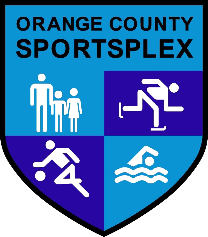 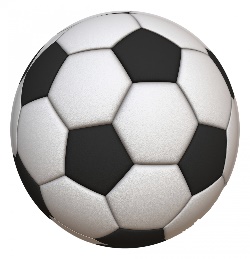 101 Meadowlands Drive, Hillsborough, NC 27278919-644-0339	SuperShots 
Soccer Clinic for TotsAges 2 to 5 years old			$60 per child    Tuesdays and Thursdays            8:15-8:45am         October 4th – 27th         This program will focus on early soccer developmental skills in a toddler friendly environment!Saturday: 8 sessions lasting 30 minutes 		For more information, please call or email our Field House Manager!
(919) 644-0339 Ext. 223 or gfinch@oc-sportsplex.com--------------------------------------------------------------------------------------------------------------------------------------------------Child Name: __________________________________________________________D.O.B._____________________Parent Name:___________________________________________________________________________________  Address____________________________________________City:________________________Zip:______________Phone (cell): __________________________Email: _____________________________________________________As a participant or guardian/parent of a participant, I knowingly and freely assume all risks, both known and unknown, and whether or not such risks are foreseeable, in connection with participation in the Program. Even if such risks arise from the negligence of the participant, releasees, as defined below, or others. Participant assumes the risk of injury or death and takes full responsibility for participation in the Program. I consider myself and/or my dependents adequately trained and with sufficient knowledge to participate in the activities offered by Recreation Factory Partners, LLC: dba Orange County Sportsplex (hereinafter referred to as (“The Sportsplex”). I hereby, on my own behalf and on the behalf of my dependents, release, discharge and hold harmless The Sportsplex, it’s employees and agents, for any and all injuries or losses sustained while participating in any activities or programs offered by the Sportsplex. I further agree that The Sportsplex shall not be responsible for any theft or loss of property while on the premises, including the parking lot. I further understand that The Sportsplex has the right to set the times and days that the facility and its activities will be available for member and public usage. The Sportsplex discourages any parent or guardian from dropping off children under the age of 13 without supervision of an adult over the age of 18 and does not accept responsibility of them. Signature:____________________________________________________________ Date:________________________